Catalogue de plantes des FOMSuggestion de variétés végétales pour jardins-forêtsSuggestions de l'ASBL « FOM » et de J. et G. C.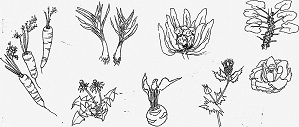 01235678910111213INTRODUCTIONNotre groupe a pour objectif le développement de la solidarité, l'acheminement vers un monde meilleur - plus respectueux de l'humanité et donc de son environnement. Aujourd'hui, ces objectifs deviennent de plus en plus urgents. Nous nous sommes mobilisés avec tant d'autres citoyens jeunes et moins jeunes, hommes et femmes résolus, au sein des FOM  pour en réaliser le plus possible. La formation permanente des adultes est un moyen d'épanouissement des personnes. Les nouveaux acquis, le partage des savoirs pour tous permettent de protéger de mieux en mieux notre patrimoine naturel. Mais aussi de lutter contre les pauvretés.De plus en plus d'amateurs de jardin et de changement social nous rejoignent. Ils souhaitent cultiver sans poisons ; ils désirent avoir une certaine autonomie alimentaire pour entretenir leur santé. Ils se passionnent pour une nature qui devra être laissée en héritage aux générations futures.Ce livre-catalogue contient la liste des légumes, plantes médicinales, fleurs cultivables sous nos climats. Vous y trouverez des variétés moins connues voire oubliées de plantes comestibles, solides, très peu touchées par les maladies. Beaucoup sont des plantes vivaces qui rendent service presque sans occasionner de travail.Nombreuses sont les plantes qui auraient disparu, car considérées comme non rentables par ceux dont l'unique but est un profit financier immédiat - au détriment de la santé de la planète et de l'ensemble de ses habitants, - La vie et la survie du monde se trouvent ainsi gravement menacées voir le combat courageux contre les OG.M. toujours d'actualité, et contre l'usage de tous tes pesticides. Aujourd'hui il est urgent d'empêcher certains de créer une' dictature mondiale s'accaparant la production des semences.Beaucoup de plantes anciennes sont à l'origine même des légumes que nous mangeons. En entretenant ce patrimoine dans notre jardin, nous formons avec d'autres jardiniers et associations dans le monde, un véritable réseau de « sauveurs de graines ». Invitez donc certaines de ces plantes dans votre Jardin, savourez-les et faites- les connaître.Ce catalogue remis à jour en octobre 2013 est un véritable outil de travail.Un monde meilleur - c'est l’affaire de tous - Le partage des savoirs aussi. Ce que vous avez appris distribuez le aussi autour de vous...GRAINES REPRODUCTION  SEMIS : quelques renseignements.D.G.= durée germinative	T.G.= Température de germination.ANEMOPHILE : se dit d'une plante dont le pollen est transporté par le vent.DIOÏQUE : plante dont les sexes sont séparés avec des plants portant les fleurs mâles et des plants portant les fleurs femelles.AUTOGAME : plante dont la pollinisation s'effectue grâce au pollen et à l'ovule d'une même fleur.Ces plantes reproduisent parfaitement les particularités des parents mais des croisements sont cependant possibles si des variétés différentes sont cultivées côte à côte..ALLOGAME : plante pour laquelle fa fécondation se réalise entre le pollen d'une fleur et l'ovule de l'autre.ENTOMOPHILE : plante dont la fécondation dépend beaucoup des insectes qui butinent et transportent le pollenMONOÏQUE : plante à fleurs unisexuées, les fleurs mâles et femelles étant portées par un même pied.LEGUMESARROCHE Atriplex(1gr.=200graines) ; haut.1 à 2 m DG : 4-flans T.G. 15-20°C Reprod. Anemophile semis de mars à juillet, levée 15-30jours; pousse partout, même en sol salé, soleil, PH. 6,5 ; usage : feuilles crues ou cuites.ARROCHE DES JARDINS Atriplex hortensis 	5 gr 1,00Annuelle semis de mars à juillet.1.000	ARROCHE BLONDE1.010	ARROCHE ROUGE1015	ARROCHE MAUVE1.020	ARROCHE VERTE1.025	ARROCHE VIOLETTE purple savoyed1.028	ARROCHE PLUMES1.030	ARROCHE BORDEAU OPERAARROCHE VIVACE BUISSONNANTE D.G. 1 à 2 ans1.033.5 ARROCHE HASTATA1.034.5	A. PATULA.1,035	A. CANENSCENS1.038	ARROCHE HAUMUS Pourpier de merADENOPHORA 	1.00Vivace ornementale ; usage : racines charnues et feuilles comestibles; semis en mars avril1.040	ADENOPHORA LILIFOLIA : haut 50 cm à 1 m1.041	ADENOPHORA BULLEYANTHA ; haut 1 m1.042	ADENOPHORA TAKEADAE. Du Japon1, 043	ADENOPHORA TASHIROI. De Corée1.044	ADENOPHORA KIRILENSE1 045	ADENOPHORA POTANINII1.046	ADENOPHORA TRIPHYLLA1.047	ADENOPHORA CONFUSA1.049	ADENOPHORA PERESKIFOLIA — ail sauvage, ail des bois, ail décoratif 	1.00Semer tôt au printemps ou en septembre, D.G. 1-3ans. Levée : 6 mois à 1 an T.G. 15-20°C. Il faut 2 ou 3 ans pour avoir des plantes mûres. Les petits bulbes ont un goût légèrement plus doux que l'ail commun.1.050 AIL DES BOIS Allium Tricoccum : vivace.1.052      A. AFLATUNENSE h : 1 m, ombelle rose pourpre1.052.1  A. AFLATUNENSE « purple sensation »j 1.052.2 A. ANGULOSUM -ACUTANGULUM originaire Sibérie, on utilise les feuilles1.052.5  A. BOLANDERI originaire Amérique du Nord  on utilise les bulbes1.052.7  A. BULGARICUM ail vivace, h 60 cms1 053     A. CAERULEUM- AZUREUM h • 60 cms, ombelle bleu vif1053,5   A. CARINATUM PULCHELLUM usage - feuilles et fleurs1.054     A. CERNUUM h ; 30 à 60 cms. Ombelle rose moyen à foncée.1.055    AIL DU Canada Allium canadensis1.056     A. COWANII h : 20 à 40 cms, ombelle blanc pur (A. NEXPOLITONUM C )1 057     A. FLAVUM h : 30 à 40 cms clochettes jaune vil1.059     A. IVORY QUEEN h : 60 cms ( A KARATAVIENSE)1.059.5  A. LENKORANICUM1 .060   AIL DES OURS : vivace1.061    A. MOLY ail doré ; h ; 25 à 30 cms : ombelle jaune doré1.062   A. NECTARASCORDUM h 11 à 20 cms clochette blanche ou crème1.062.2  A. A RAMOSUM - ODORUM on consomme toute la plante surtout les feuilles1.062.3  A. ROSEUM région méditerranéenne on consomme surtout le bulbe1.062.4  A. ROTUNDUM Europe et Asie mineure on redise les feuilles1. 062.5  A. RUBELLUM Asie centrale ; on utilise les bulbes1. 062 6   A. OBLICUM aï vivace de Sibérie h : 60 cm1.062 8   A. OLERACEUM Sibérie. On utilise les feuilles1. 063     A. OSTROVISCANIUM- OEROPHILUM h 10 à 20 cm; ombelle rose pourpre1.063.2   A SCORODOPRASUM- ROCAMBOLE  d'Espagne. On consomme les bulbes, feuilles et bulbilles1 063.3   A. SCORODOPRASUM SSP JAJLAE 1.063.4 A. SCORODOPRASUM SSP ROTUNDUM1. 063.5   A. SENESCENS h 40 à 60 cms ombelle rose pourpre pèle1. 063.6  A. SENESCENS SSP MONTANUM originaire d'Europe et Sibérie, utilisation : feuilles et bulbes1. 063.8   A. THUNGERGII « Ozava »1.064    A. ALBOPILOSUM CHRISTOPHII- ETOILE DE PERSELLE h : 60 uns grosse ombelle blanc - pourpre1 064.1  A. SICULUM h 1 m ; ombelle de clochettes blanches1 064.2  A. STELLATUM h ; 54 cms ; fleur rose - rouge vif1 064.3  A. TEXTILE - RETICULATUM Amérique du Nord : utilisation surtout les bulbes1.064.4  A. TRIQUETRUM Europe et Afrique du Nord ; usage: tout surtout feuilles et fleurs.1.064.5  A. UNIFOLIUM. h : 30 à 50 cms ; fleur rose pourpre vif1.065  ALLIUM VICTORIALIS MONTANUM : haut. 60 cm1.065.2   A. WALLICHI - WALLICHIANUM Himalaya ; utilise les bulbes1;065, 3   A. WALLICHI, Black Fou1.065.5    A GIGANTEUM h : 1,50 à 2 ms ; ombelle filas1.066       ALLIUM NAPOLITANUM : haut 20 à 30 cm1.067       ALLIUM SPHAEROCEPHALON1.068      ALLIUM FISTULOSUM DE SIBERIE = A. mutans.ALLIAIRE Alliara officinalis, Alliara petiolata Ail moutarde	Vivace ; forte odeur d'ail ; usage : feuilles crues ou cuites ; les graines servent d'épices.1.070   ALLIAIREALSTROMERIAVivace ; haut. 1m ; herbacée D.G. Sans semis de janvier à mars. Levée : 10-30 jours. T.G. 15-20°C Usage : on extrait des tubercules une fécule appelée « chuño » dont on fait des bouillies et des potages très digestes.1 075	ALSTROMERIA LIGTU1,076	M REVOLUTA1,077	AL VERSICOLORALYSSE MARITIME - ALLYSSON ODORANT Voir 703,00 703,00 703 01 703,02.Odeur de miel - très mellifère - Usage . Heurs et feu-es crues dans !es salades composéesAPIOS AMERICANA	1.00Vivace : les tiges meurent en automne ; haut. 3 à 4 m ; herbacée, fleurs en grappes rouges odorantes ; planter les tubercules à 10 cm de profondeur au printemps ou en automne ; récolte : tous les 2 ou 3 ans ; usage : tubercules farineux crus, bouillis ou rôtis.	1.080	APIOS TUBEREUX Glycine tubéreuseAPTENIA Aplenia cordifolia 	1.00•	Vivace, succulente, supporte petite gelée, cuit : semis en avril-juin ; l'hiver protéger les pieds au nord. Usage : jeunes extrémités en salade crues ou cuites comme épinards	1.090	APTENIAACANTHOSICYOS NARA	1.1Epineuse vivace, dioïque sans feuilles formant buisson de ½ m de haut. Originaire d'Afrique tropicale. Culture à minimum 10°- Semis des graines à 25.30° Cucurbitacée produisant des fruits acidulés couleur orangée = grosseur d’une pomme. Goût agréable, chair fondante sucrée consommés frais ou séchés. Graines comestibles.1 092	A. MAUDIDIANUSALTHERNANTHERA 	1€Vivace ? famille des amarantes, frileuse, à cultiver sous abri ? H ; 20.30 cm = Tenir hors gel l'hiver, Semer entre 13 et 18°C au printemps. Consommation : Feuilles cuites soupe ou légume.1.094	Altemanthera denticulataALTHERNANTHERA FICOIDEAA. Sessilis - SI Joseph'coat - Rabuca; Famille des Amarantes vivace de 10 à 30 cm. Consommation : Feuilles en soupe ou cuites avec du poisson et du riz.1.095 A. Ficoïdea 	1,00ARTICHAUT - CYNARA	A                                                 2gr / 0.50(1gr = 25 graines) ; semis de février à mai ou en août-septembre D.G 5-8ans Levée 15-30jours. T.G. 15-20°C. PH. 72.000	VERT DE LAON2.010	VERT GLOBE2,015	IMPERIA! STAR pomme verte ronde (10 graines)   1,002.020	VIOLET A GROSSES GRAINES2.022	VIOLET DE ROMAGNE2.025	ROUGEATRE ROMANES2.030	VERT DE PROVENCE ARTICHAUT SAUVAGE Sylibum Chardon-Marie	0,50Vivace ; haut. 1,5 m ; semis en mars-avril ou septembre-octobre ; usage :tubercules comme scorsonères ;jeunes tiges, feuilles, réceptacles crus ou cuits2.040	CHARDON MARIE COMMUN Sylibum marianum.2.041	CHARDON MARIE ARGENTE Sykbum ebumeum2 042	5 55URNEUM ADRIANAARABETTE ARUBIS     0,75G/ 3.500 graines. Vivace, tapissante, h. 20 cm. Semis en châssis froid en automne. Goût piquant, agréable. Cons. Crue ou cuite.2.045	Arabette blanche des alpes2.045.1	Arabette rose des alpesASCLEPIAS 	1.00Vivace ornementale ombellifère ; semis : février-septembre. D.G. tans ; levée 15-60jours T.G. 15-20°C. Usage : fleurs et boutons floraux cuits et jeunes fruits comestibles.2.050	ASCLEPIAS CORNUTY SYRIACA Herbe aux perruches Herbe à la ouate : haut 1,5 m2.052	ASCLEPIAS PHYSOCARPA : haut 0,60-1m.2.055	ASCLEPIAS DE CURACAO Red Butterfly2.058	ASCLEPIAS PURPURASCENS : haut60 à 120cm2.	059	ASCLEPIAS TUBEROSA Hello Yellow2.060	ASCLEPlAS.TUBEROSA Herbe aux papillons : haut 60cm2.061	ASCLEPIAS TUBEROSA en mélange2.062	ASCLEP1AS.CURASSAVICA : haut 50 à 100cm2.063	ASCLEPIAS.INCARNATA : haut 60 à 120cm2 063.5	ASCLEPIAS INCARNATA  Ice ballet2.064	ASCLEPIAS SPECIOSA : haut 60 à 100cm2.065	ASCLEPIAS SUBULATA ; haut 100 a 200cm2.070	ASCLEPIA SULLIVANTI h; 90.120cm2.071	ASCLEPIAS VERTICILLATA 40/70 cmASPERGE 	0.501gr=50graines ; vivace ; semis mars à juin .D.G. 4-8 ans ; DIOIQUE Levée 15-30jours T.G. 16-30°C3.000	GROSSE NATIVE D'ARGENTEUL : blanche et violette3.012	ALEXANDRE MARIONNET : blanche3.014	POURPRE PASSION - 1,003.015	MARY WASHINGTON verte3.017	CONNOVER'S COLOSSAL verte ou blancheASPERGES SAUVAGES  	PAQ. 1.00- Comestibles goût hors norme3.018	Officinalis - forme sauvage d'Europe3.	018. 2 PSEUDOSCABA SPITZENSCHLEEIR3.018.4	verticillatus de Sibérie3.018,5 DENSIFLORUS MAZEPPAASPERGES TUBEREUSES VIVACES 	PAQ 1.003,019	Asperge abyssinicus A. d'Abyssinie -d'Elhiopie - on consomme las racines grillées et les turions (pousses)3.019.1	Asperge africanus (A. Pauli Galietmi) - consom. Les tubercules et les turions3.019.2	AspergE ludicus (Chine et <Japon) Consom. Tubercules bouillis et en confiture3.019.3	Asperge racemosus Chine et Inde (A. Tétragonus -). consommation : les tubercules3.019.4	ASPERGE SARMENTOSUS _ Chine et Inde A. Densillorus - racines comme légumes ou confitesASPERGETTE Omithogalum pyrenaic suffur Ornithogale Epi de lait de la ViergeVivace, plante à bulbe ; haut 60 à 100cm ; usage : les jeunes pousses se cuisent comme des asperges ;on utilise les fleurs sucrées et piquantes dans les salades. Ph 6 à 73.020	ASPERGETTE	1,00ASPHODELINE	PAQ. 0,500.50	Culture et usage voir ASPHODELUS3.025	A. LUTEA bâton de Jacob A; jeune h. 150 cm	ASPHODELUS 	1,00Vivace. 1gr= 60graines. D.G. 1-tans, semis mars à juin, levée 60 jours T.G. 15-20°C. Usage : jeunes pousses cuites ; graines consommées comme les graines de pavot ; tubercules bouillis ou cuits sous la cendre. PH 6 à 6,5 terre sèche moyennement riche - récolte fin de l'été.3.030	ASPHODELUS ALBUS Bâton blanc, poireaux de chien haut 80 à 100cmAUBERGINE 	5 à 20 graines/0,50Semis de février à avril 1gr= 250graines. D.G. 6-8ans, Autogame. Levée 6-15jours T.G. 25° C. sol riche - PH 5,5 à 6,83.040	Longue hâtive climat frais3.050	UKRAINE DIAMOND plante buissonnante3, 058	WAIMANOLO LONG fr. noir 40 cm3.060	PINTONG (Taiwan) pourpre, forme allongée climat frais3.061	DE CHINE pourpre, longiligne climat frais3.062	CHINESE WHITE SWORD fruits 15 cm long blanc. Climat frais, plante buissonnante.3.065	GASCONA LONG3.068	DARK LONG RED FRUIT LONG 30 CM Violet pourpre3.070	BLACK BEAUTY pourpre foncé, forme ovale C.F.3.075	ORRISSA fruit de 12 cm blanc à vert clair, zébré CF3.078	ZAHARA DE Russie fruit 20 cm long, pourpre noir CF3.080	VIOLETTE DE BARBENTANE violet clair, forme allongée C.F.3.081	VIOLETTE DE FLORENCE violet clair, forme allongée3.082	VIOLETTE DE ROMAGNE violet, forme allongée3.083	VIOLETTE LONGUE DE NAPLES3.090	RONDE DE VALENCE violet, forme ronde3,095	VIOLETTE DE NEW YORK (Géante de Chine C.F3.096	PURPUREA violet foncé, forme ronde4.000	BALLUROI Fl4.010	SCOUTARI allongé violet, panaché blanc C.F.4.014	UDMALET forme d'oeuf vert clair rayé de violet4.015	APPEL GREEN vert clair, targe c; f;4.016	LOUISIANA LONG GREEN vert, forme allongée4.018	THAI LONG GREEN fruit élance 30 cm vert clair4.019	THAI LONG PURPLE long, étroit, noir violet4.030	CIMA VIOLA fruits longs pointus violet noir4,0 35	WAIMANOLO long violet noir 40 cm4.036	RONDE MAUVE - fruit rond 10 cm diamètre bien adapté pour culture en pot4.038	DE TOULOUSE fruit violet, long, précoce4.041	KURUME LONG PURPEL (Japon) pourpre foncé, forme allongée4.045	PINKY rose-violet, large4.047	ROSA BIANCA sphérique de 10.15 cm rose lavande4.048	ROSITA fruit forme de goutte, rose lavande 20 cm long.4.060	CHINESE LONG SWERD violet foncé forme allongée4.070	PLANTE A ŒUF blanc, forme ovale P.B.4.071	BIANCA OVAL FRUIT OVOÏDE blanc - jaune à maturité P.B.4.080	MINI BAMBINO petits fruits compacts4, 084	Aub. PUSA PURPLE GLOSER (petits fruits cylindriques en bouquets)4.085	MINI SLIM JIM en grappes, pour conservation P.B. C.F.4.086	LAO LAVENDER4.089	ANTIGUA blanc rayé de violet4.090	KASPER blanc fruit côtelé C.F.4.091	THAI WHITERIBVER blanc ivoire, forme allongée P.B.4.092	DOURGA blanc ivoire, forme allongée, long 15cm C.F.4.093	DEMI-LONGUE blanche4.094	BIANCA ROTONDA gros, rond blanc, rosé C.F. = SFUMATAAUBERGINE POIRE Summum murIcaturn Melon Pepino	PAQ : 5 sem // 1.00Fruit blanc crème, chair épaisse, sucré, juteux, parfum poire, melon, culture comme tomate. Bonne conservation ; usage : crue ou cuite. S. muricatum - S. variegatum - S. Scabrum -4.095	PEPINO LapageriaAUBERGINE AFRICAINE Solanium aethiopicum et microcarpum	10 graines / 0,50Semis à chaud en février-mars, repiquer, culture en serre ou pleine terre sous protection ; usage fruits comestibles, feuilles comme épinards.4.096	ROUGE DE CHINE ; fruit amer: vert clair, jaune. rouge4.097	N'DROWA ISSIA fruit doux jaune citron.4.098	N GAYO fruit doux vert foncé, rouge foncé à maturité.4.099	AETHIOPICUM = orange turque. 4.099.2	RED EGG ROUGE INTENSE. 1,004.099.5	KERMIT F 1 spécialité thaï. Plante compacte, fruit rond petit, 5 cm vert strié crème, saveur prononcéeAMARANTE 	PAG. /0,501 gr= 1. 000 à I. 500 graines ; Semis sous abri en mars-avril ; à l'extérieur en mai ; repiquer ou éclaircir, AMENOPHILE D.G. 4-10ans, levée 8-30jours T.G. 16-22°C .Usage : feuilles cuites ou crues, tiges commes asperges, graines comme millet. PH 6,5 -7 sol frais, riche – soleilAMARANTE EPINARD  Cultivée pour ses feuilles5.000	DE CHINE TAMPALA haut. 60 cm5.010	EPINARD JAPONAIS BAYAM haut 40 cm5.011	A DUBIUS5.012	A. CHINESE GIANT ORANGE5.013	A. SPINOSUS5 014	A FEUILLES ROUGES RED ARMY haut. 40 cm5 015	A.RETROFLEXUS5.016	KAHULU haut. 40cm CatalanAMARANTE SAUVAGE Amarante d'Europe : Cultivée pour ses feuilles et ses tiges5.018	BLITUM variété oleoraceum - A lividus haut. 40 cm5.019	GRAECIZANS Albus haut 80 à 100 cmAMARANTE FLEUR AMARANTE COLORIEUsage : feuilles, tiges, graines comestibles. Surtout magnifique plante d'ornement.5.020	CAUDATUS QUEUE DE RENARD. Poney tails Epi rouge, haut. 1m5.025	QUEUE DE RENARD A FLEURS BLANCHES5, 026	QUEUE DE RENARD PONY TAIL haut. 2m5.030	GREEN THUMB Epi vert haut 80cm5 040	VIRIDIS Epi vert haut. 1m5.050	PIGMY TORCH. Epi marron ; haut 80cm5.055	BOLIVIA 153. Particules rouges, graines violettes et noires.5.060	GANGETICUS Joseph's Coat; haut 60 cm5.061	GANGETICUS ELEPHANT HEAD. Haut 2 m. panicules rouges, graines noires.5.062	GANGETICUS HARTMAN GIANT. Hauteur 2 m ; panicules rouges5.063	GANGETICUS HOPI RED DYE .hauteur 1,2 m panicules rouges5.064	GANGETICUS LOTUS 'S PURPLE. Panicules rouges5.070	TRICOLOR haut60cm5.071	TRICOLOR ILLUMINATION haut 60cm5.072	TRICOLOR FONTAINE DE FEU .haut.60cm5.072.1	TRICOLOR EARLY SPLENDOUR .haut. 60cm5.072.2 TRICOLOR SPLENDENS PERFECTA haut 60cmAMARANTE DECORATIVE >AMARANTE GRAINS --	pt 0,50 €Cultivées pour feuilles, tiges, comme ornementale, mais surtout pour les graines.5.080	PANICULATUS OESCHBERG haut 1 m; panicules rouges vifs5.081	CRUENTUS MOUNTAIN PIMA hauteur 1,5 m, rouges5 081.5	CRUENTUS PAIUTE; haut 1,5m; rouges5.082	CRUENTUS NEPALESE hauteur 1,5 m, panicules rouges5.082.1	ALEGRIA panicules jaune bronze graines dorées5.0822 CRUENTUS AMONT5. 082.3	CRUENTUS CHIHUAHUAN. Haut. 1,5 m rouge foncé ; graines noires5.082.4	CRUENTUS M.T.3 ; haut. 1,5 m; panicules vert pâle-jaune graines blanches5.083	CRUENTUS RODALE MULTIFLORA haut 2 m; jaune-vert graines or5.083.5	CRUENTUS POPPING. haut. 1,5 m; rouges et bruns ; graines blanches5.084	CRUENTUS GOLDEN GEANTE panicules orangés ou or5.084,1	GUATEMALAN panicules verts graines or5.084,2	KINNAURI DANKHAR h. 3 m feuilles rouges, graines blanches5.084,3	MARBLED cruentus I. vert. veinées rouge panic. rouge graines blanches5.084,4	ORANGE GIANT panicules jaune or à orange5.084,5	CAUDATUS OSCAR BLANCO 3/4 m panicule beige et rose5.084,6	VLETA panic. rouges5.085	AMARANTE GRAIN MANNA DE MONTANA. panicules verts Haut. 1,5 m5.085.1	A. GRAIN AMERICAINE HYP.K432.haut.lm rose-brun, graines jaune pâles.5, 085,2 PLEN ITUDE ROUGE -panic. rouge graines blanches5.093	HYPOCHONDRIACUS GUEGUI ou RAMDANA. haut. 2m.5.093.1	HYP.ANNAPURNA. Haut. 1,5 m. pan. verts.5. 093.2	HYP MERCADO .haut.3m.pan.verts ; graines or.5. 093.3	HYP PLAINSMAN. Haut. 1,5 m5. 093.4	HYP"OPOPEOLhaut.2m ; rouge foncé5.094	HYP BURGUNDY. haut. 1,2m, rouge pourpre; graines beiges5.094.1	HYP INTENSE PURPLE .haut. 2,5 m pourpre à vert; graines blanches5. 094.5	HYP NEW MEXICO Haut.2m; rouge et blanc ', graines or.5.095	HYP DREADICUS. Hauteur 2,5 m.5. 095.5 HYP RIO SAN LORENZO. Hauteur 2 m rouge5.096	HYP GOLDEN GIANT. haut.2m ; jaune or à orangé, graines or ou brun5.096.1	HYP GOLDEN haut.1 .5m ; jaune or à orange5.097	HYP PRIMA NEPAL haut 1m.5.097.1	HYBRIDUS GUARIJIO haut 1 m PANIC. Rouge, graines blanches5.097.5	SPP MEXICAINE ; haut. 2 à 3 m. panicules panachées, graines or.5. 097.7 AMARANTE COLOREE TRES DECORATIVE en mélange.AMARANTHOIDE Gamphrena Amarantine-fraise, amarantine pourpre	1.005.098	GOMPHRENA GLOBOSA5.098.1	GOMPHRENA CANESCENS Amaranthoide d'Australie AMANDE DE TERRE Cuperus esculentus sativus 	10 tub/1.00Souchet comestible Choufa ; semis de mars à mai. on trouve aux racines de petites amandes; usage : cuites, crues ou grillées. Soleil ou mi-ombre, climat chaud et humide PH 76.000	SOUCHET COMESTIBLEAMPELOCISUS MARTINI A. Obuslata qqp. Kirkiana - vigne tubéreuse, liane originaire d'Asie du Sud Est - on en consomme les tubercules bouillis.6,005	VIGNE TUBEREUSE	— - -	--PAO; 1,00ARACHIDE 	20 GOUSSES /0.50Cacahuète ; semer à chaud en avril ou mai ; ressemble au haricot nain ; donne, en terre des gousses contenant des petites noix ; usage : crues ou grillées à 140 degrés pendant une heure.6.010	ARACHIDEARALIA	1.00Arbuste rustique, vivace D.G. 1-2ans 1gr= 50graines. Semis mars-avril Levée, 45-60jours. T.G. 18-20°C. . Usage : les racines comme les scorsonères, mais surtout jeunes pousses vertes ou étiolées.6.012	A. CALIFORNICA haut : 2 m6.013	A. CHINENSIS A. ELATA = Angélique de Chine6.015	A. CORDATA A. EDULIS OUDO- A. CORDIFORME 1-2m.6.017	A. SPINOSA Aralia épineux, béton du diable, massue d'Hercule, angélique épineuse 4.5 m.ANGELIQUE Angelica herbe aux anges 	1.001 gr=170 graines vivace; semis de septembre à avril. D.G. 1-tans, levée 20-30jours ; T.G. 16-20°C Usage : jeunes pousses et feuilles cuites ou crues ; les tiges ou pétioles blanchis à l'eau bouillante ; les tiges sont confites au sirop comme friandises ou aromates dans les gâteaux ; les fleurs parfument boissons et desserts; les graines comme épice.6.020	ANGELICA ARCHANGELICA officinale, de jardin haut 1,5m-2m6.022	ANGELICA ATROPURPUREA pourpre, haut 150 à 200cm6.023.5	ANGELICA URSINA ang. Des ours, géante du Japon, haut 2.3m6.024.5 A. SUMMER DELIGHT 1m haut6.025	ANGELICA SILVESTRIS sauvage6.027	ANGELICA GIGAS géante, de Corée, 06, 027,5	ANGELICA DE SACHALINE haut. 2.3 m6. 028	ANGELICA TAIWANIANA haut 2 à 3m6.029	ANGELICA DAHURICA de ChineAVOINE 6, 029,5	Avoine blanche de Printemps	0,50BALSAMORHIZA 	1.00Vivace d'Am. du nord, haut : 30-60cm. Semis sous châssis froid en automne. Usage : racines seulement après cuisson. 6.030	B. SAGITTATA.BAMBOUS 	1.00Graminées vivaces 30 cm à 15m selon variétés ; les jeunes pousses (turions) sont prélevés d'avril à juillet. Usage : ceux des espèces douces crus en salades ; tous cuits, bouillis, sautés, frits, purée, confits vinaigre ou en saumure -PH 6 à 7,26.035	BAMBUSA BALCOOA h. 10 5 20 ms6.036	BAMBUSA ARUNDINACEA H. 10.20 MBARBAREE — VOIR CRESSONBARDANE comestible OU GOBO     	0,50Lappa major, var. Edulis - Arctium Lappa - Plante bisannuelle haute de 2 m. Autogame- D.G. 3 à 5 ans - 80 graines / 1 gr. La levée a lieu en 3 à 5 jours à 15-20°C. Semis de fin mars à mi-juillet - récolte des racines après 120 jours de culture et tout l’hiver - ou en avril-mai. On consomme les racines à la façon des scorsonères - les jeunes pousses et feuilles sont également consommées. Sol riche6.050	GRANDE BARDANE DU JAPON Takinogawa long6.051	GRANDE BARDANE MITOYA SHIROHADA6.052	GRANDE BARDANE WATANABE EARLYBASELLE EPINARD DE MALABAR 	PAQ. 0.50Semis sous abri en avril-mai. D.G 3-5 ans. Levée : 8 jours T.G. 22-26°C.; culture ourepiquage après le 15 mai ; haut	tuteur).on cueille les feuilles selon les besoins.1 gr = 28 semences PH 6,5 SOL riche humide, climat chaud6.080	BASELLE BLANCHE Epinard de Chine6.081	BASELLE ROUGE Epinard de <Malaber, brède d'Angola, Brède grandoleBEGONIAS COMESTIBLES	PAQ. 1.00Semis à 21° au printemps - ne pas enterrer les graines6.090	BEGONIA CUCULLATA (bég. Semperflorens - b. spathulata - vivace au Brésil -Conom. Les feuilles acidulées comme l’oseille.6.091	BEGONIA TUBEROSA (bégonia tubéreux) vivvace à feuille acidulées—BETTE OU POIREE - voir POIREEBETA SPP maritima 	2GRM/0.50Forme originelle de la betterave cultivée. Vivace ; usage : feuilles et racines.6.095	BLETTE MARITIME POTAGERE	i gri0-25Semis de mars à juin D.G. 5-bans, ALLOGAME. Anémophile, levée : 8-15jours T.G. 16-30°C.Usage : de préférence en crudité. PH 5,8 à 7,5 sol riche - soleil7.000	ROUGE NOIRE RONDE DE DETROIT7.010	ROUGE RONDE BOLTARDY7.015	ROUGE VIF RUBY QUEEN »7, 016	FIRST CROP rouge sphérique tres précoce7.020	ROUGE LONGUE CRAPAUDINE7.025	ROUGE LONGUE DES VERTUS 7. 030	ROUGE VIF PLATE D'EGYPTE7.031	NOIRE PLATE D'EGYPTE7.032	VERMILON PLATE CROSBY EGYPTIAN7.035	ROUGE RONDE MINIATURE;5cm maximum7.036	EARLY WONDER demi cylindre de 10 cros de diam, rouge foncé	7.040	JAUNE ORANGE RONDE BURPEE GOLDEN	7.042	DOREE PETITE RONDE	7.045	JAUNE ORANGE YELLOW7.050	BLANCHE RONDE ALBINA VEREDUNA.	-0.507.052	BLANKOMA racine blanche	0.507.055	RONDE ROUGE ET blanche CHIOGGIA7.056	FORMANOVA Longue rouge cylindrique7.057	LUTZ Longue grosse, rouge7.058	CHELTENHAM greeen top racine longue7.060	DEMI LONGUE ROUGE FONCE FORONO7.061	LONGUE ROUGE CYLINDRA7.062	LONGUE A CONSERVER Winter Keeper7.063	YELLOW CYLINDRICAL RACINE JAUNE OR,  0507.064	JAUNE ORANGE GEANTE Yalow mange' ; forme olive.	0,507.065	ORNEMENTALE >feuillage très coloré. PULLS BLOOD)	0.50BIDENT Bidens	1.00Annuelle. très décorative ; semis sous abri en mars-avril; repiquer en mai; usage : jeunes feuilles comme les épinards.	7.070	B.TRIPARTITA Bidens vulgata	7.072	B. PILOSA haut : 2 m	7.073	B.FERULAEFOLIA haut 60 cm	7.074	B. Huma Golden Eye haut 30 cm	7.075	B. BEPINNATA (nian chen cao) légume chinoisBOURRACHE     0,50semis de mars à juin. D.G. 8 ans, 1 gr = 70-100graines ; levée 8-20jours T.G. 16-20°C.Usage : récolte jusqu'aux gelées de fleurs et feuilles; consommées en salades et potages; fleurs parfument et décorent plats et boissons. Sol riche soleil7.080	BOURRACHE A FLEURS BLEUES7.080.5 BOURRACHE A FLEURS BLANCHES BOURSE A PASTEUR  Capsella bursa pastoris	PAQ. 1,00Plante vivace herbacée.Haut.30cm.Usage : au printemps les jeunes rosettes de feuilles crues ou cuites; petites fleurs blanches sucrées; racines et graines employées comme épices.7.081	BOURSE A PASTEUR.BRASSICA CAMPESTRIS • B. SYLVESTRIS 	PAQ. 100Tsoi Sim - culture pleine terre d'avril à octo. Récolte 40 jours après semis. Cuisiner comme les asperges = les tiges florales lorsque les fleurs sont en boulons ou légèrement épanouies7.081.1	B. CAMPESTRIS7.081.2	B. CAMPESTRIS TARAHUMARABRASS1CA CARINATA MOUTARDE D’ABYSSINIE Les jeunes pousses et jeunes feuilles sont mangées crues. Les inflorescences comme les brocolis. Les feuilles adultes sont cuites et les semences fournissent de l'huile.7.081.3	B. CARINATA TEXEL GREENS	 PAO; 1,007,081.4	B. REPANDA	PAO; 1,00BRASSICA NARINOSA = Rosulaire du Japon voir n° 149.030BRASSICA SINAPISTRUM	Dan 1,00Sinapis arvensis - Senevé – Ravenelle. Les jeunes pousses et feuilles vont très bien crues en salade - on peut les cuire et les graines servent de condiment7.081.5	B SINAPISTRUMBRASSICA TOURNEFORTII Originaire du Tibet consommation : Feuilles crues ou cuites. Les graines fournissent une huile comestible.7.081.6	B. TOURNEFORTII	BOUSSAINGAULTIA BASELLOIDESVivace; racines tubéreuses; grimpante - 6m; planter en avril-mai en plein; bien exposé. Rentrer les tubercules avant les premières gelées; hiverner au sec; usage : feuilles charnues comme les épinardsBREDE ANREDERA CORDIFOLIA voir 68, 040BUGLOSSE Anchusa officinalis	0.50Vivace.haut. 40-50cm. D.G. 3 ans, 1 gr= 40graines. Semis de mars à juin, Levée 15-30jours, T.G 13- 18°C.Usage : jeunes feuilles comme épinards7.082	ANCHUSA OFFeNALIS7.082.1 ANCHUSA AZUREABUGLE Ajuga	0.50Vivace ; haut 15-30cm.lgr= 850graines semis de mars à juin .T.G. 13-18°C.Usage : jeunes feuilles crues - jeunes pousses. PH 6,5 mi-ombre.7 083	BUGLE RAMPANTE Ajuga replans7.083.1	BUGLE DE GENEVE A. GenovensisBUNIUM Bunium bulbocastancum - Noix de terre, châtaigne de terre i.00Vivace; il faut 2 ans à la racine tubéreuse pour atteindre 2cm /diamètre ; usage :racine crue ou cuite, agréable ; fruits comme condiments ; semis mars à juillet.7 085	BUNIUM NOIX DE TERRE 0,50BRUNELLE PRUNELLA 	c0.513Vivace; légumière, aromatique, médicinale.haut.30cm.1 gr = 1400 graines. Semis au printemps T.G. 6 12°C.	Usage : jeunes feuilles crues ou cuites7.087	BRUNELLE VULGAIRE > Brande commune.  Prunella Vulgaris7.088	B. A GRANDES FLEURS Prunella grandifloraBERCE  Heracleum	Semis en automne ou au printemps. D.G. 4-5 ans. Levée : 30-120 jours.7.090	GRANDE BERCE H. Spondytum vivace ; semis de mars à juin jeunes pousses et feuilles crues ou cuites;feuilles et tiges fermentées en soupe (Bortsch) ; jeunes tiges pelées crues rappellent la mandarine, les racines sont employées comme aromates	 . 0,507.090.5	BERCE (grande) DE MONTAGNE H spondyieum sp.monlaneum, h.cordalum. Même usagemême usage que 7,090	1,007.091	BERCE DOUCE H.Dulce	 1.007.092	BERCE D'AMERIOUE H. Lanatum; Racines aussi comestible; tiges et feuilles salées; séchées peuventremplacer le sel	1,00BLE Triticum autogame	0.50Utilisé pour farines, pour graines germées, bouillies, galettes, soupes, etc. Semis à l'automne ou printemps, en place ou pépinières pour être repiqué. Très décoratif.BLES A GRAINS vêtusFortement serrés dans leur enveloppe. Après battage, décortiquer pour les utiliser7.092.5 AMIDONNIER NOIR BARBU (T Didoccum)7.092 6 MACHA T Mache semer de préférence en octobre 7 092 7 ENGRAIN COMMUN (T. Monococcum)7.092 8	SHWABENSPELZ (spelta) grand épeautre (semis préférence octobre =début novembre)BLES A GRAINS NUS(T Aestivum) Blé ordinaire froment, blé tendre, les grains se séparent de leur enveloppe au battage.7.093	BLE DE CREPI semis de préférence en octobre début novembre7.093.1	BLE DE JOSEPH7.093.2 ODESSA SANS BARBE semis d'octobre à mars7.093.3	PRINCE ALBERT semis tôt en automne7.093.4	ROUGE DE BORDEAUX semis d'octobre à mars7.093.5 FLORENCE AURORE7.093.6	OSIRIS MIRACLE7.093.7	PIMA CLUB7.094	BLE HERISSON7.094.1	A EPI DORE7.094.11 DE CALABRE 7 094.4 EPEAUTRE7.094.5	KAMUT Blé ancien de l'Egypte7.094.55 FROMENT BLACKYBLES COMPACTS (T. compactum)Proches des T Aestivum, ces blés ont des épis très serrés, courts. Poussent en situations climatiques difficiles7.094	BLE HERISSON Mélange de 4 variétés ; Semis d'automne au printempsBLES POULARDS IT. Turgidumt gros blés, semis de préférence en automne 7.094.60 PETANIELLE BLANCHE7.094.61 PETANIELLE NOIRE DE NICE 7 094 62 POULARD D’AUSTRALIE7.094.2	TIGIDUMBLES DURS (T. Durum)7.094 1	A EPI DORE7.094.11 DE CALABREBLEUET CANADIEN Solarium nigrum Garden Huckleberry_ 10 grain/0,50Culture comme la tomate; semis février à mai; fruits noirs nombreux, trois fois comme la myrtille ; fade au naturel; bien pour tartes, gelées ou pâtés7.095	SOLANUM NIGRUM Vivace; haut.60cm; usage; feuilles crues ou cuitesBUNIAS B. Orientalis. Roquette turque, salade polonaise 	1.00Vivace, haut : 60 cm ; usage : feuilles crues en salade, ou cuites.7.096	BUNIAS7.096.1	BUNIAS ERUCAGOCACAO VOIR THEOBROMA CAUCALIS PLATYCARPAS	1.00Ombellifère potagère cultive dès l'antiquité = légume grec = consom. Cru ou cuit (saveur piquante) vivace, rustique.7.097	ACAUCALYS PLATYCARPAS DAUCOIDESCACTUS CIERGE  Pitaya cereus	1.00Vivace ; haut. 2 à 3m ; semis mars-avril à 25°C puis culture hors gel ; fruits sucrés.7.098.1	CEREUS mélange.CAJANUS CAJAN POIS D'ANGOLA	1.00Grimpante à base ligneuse. h. 2à 3 m. Vivace = cultivable en annuelle. Gousses plates, vertes (là 3 cm) de large et 10 cm de long. De 3 à 5 graines comestibles nutritives goût de lentilles. Les gousses jeunes consommées comme les haricots verts. Grains frais ou secs. Semis à chaud (18.25 en mars avril = culture sous abri minimum 12 "7.098..5 POIS D'ANGOLA pois cajun, pois du Congo, Pois de Bois)CAKILE voir Roquette de merCAMASSIA Camash Quamash	1.00Vivace ; très ornementale. Semis sous châssis froid de septembre à mars. Usage : bulbes rôtis, cuits à l'eau ou au four.7.099	CAMASH ESCULENTA haut30à 60cm7.099.1	C. LEICHTLINII ; haut.60 cm à 1mCANNA, Balisier 	0.50Vivace ; ornementale ; cultiver tubercules tommes dahlias ou pom.de terre. D.G. 3 ans, semis en février-mars ou en automne à 21°C ; levée 11-60jours.Usage : tubercules cuits ou en fécule appelée « arrowroot » ou « tous les mois ».Voir CANNA dans plantes condimentairesCANAVALIA Pois sabre, haricot sabre 	1.00Vivace des régions chaudes grimpante gousses de 25-30cm com. Haricots rames, récolte 4 mois après semis; usage : jeunes gousses ou grains mûrs,  Les grains immatures sont considérés toxiques; il faut cuire à deux eaux. 7.099.40 C. ENSIFORMIS haut :1-2 m7.099.42 C. GLADIATA pois sabre rouge 1 à 2 mCARDAMINE- Cresson des prés   1.00Herbacée vivace ; semis sous châssis froid en automne ou au printemps ; usage : cru ou cuit7.099.5 CRESSON DES PRES DE PRINTEMPS C.oligosperma, petit cresson piquant très hâtif.7.099.51 CARDAMINE HERISSEE (C. Hirsute) feuilles et fleurs 7.099.6 CRESSON DES PRES C. pratensis haut 25 à 50cm 7.099.7 CRESSON DES PRES C Trifolia.CARDAMOME VOIR ELETTARIA (68. 094 et 68. 094.1)CARDAMINUPSIS ARENOSA ARABIS ARENOSA Proche des cardamines = feuilles comestibles crues7.099.75 C. ALPINACARDARIA - VOIR CRESSONSCARDIOSPERME Cardiospermum alicacabum Pois de cœur. Vigne à ballon 1,00Vivace grimpante – 2 – 3 m ; annuelle ou bisannuelle; 1 gr = 12-15 graines. semis en pot en mars avril à 18-20°C; levée : 10-16 jours repiquer en pleine terre ; ornementale, fruits en forme vessie très curieux ; usage : feuilles cuites.7.099.8	POIS DE CŒURCARDON - CYNARA CARDUNCULUS 	2 gr / 0,501 gr= 25 graines D.G. 4-jans ; levée 8-20 jours ; T.G. 18-20°C;semis mai à juin ; usage : les côtes charnues après blanchiment.8.000	AMELIORE SANS EPINES8.010	CARDON PUVIS8. 011.6	EPINEUX DE TUNISIE8, 012	CARDON argenté DE GENEVE8.012.1      GEANT DE ROMAGNE8.012.3	EPINEUX DE PLAIN PALAIS8.012.4 VERT DE VAUX EN VELIN8, 012 5 CARDON ROUGE D4 ALGERCARDUUS CHARDON A L’ÂNE 	1.00Usage : jeunes tiges crues pelées au gout d'artichaut ; aussi la moelle des tiges plus âgées crue ou bouillie8.012.7 CARDUUS NUTANS.8.012.8 CARDUUS DEFLORATUS e CHARDUS DES ALPESCARLINE	1.00Vivace ornementale haut. 25 – 50 cm. Semis en automne directement en place ou sous châssis froid ; usage : les jeunes réceptacles se mangent comme les artichauts. racines amères aromatiques.8.013	CARLINA ACAULIS var.caulescens. Carline à tige courte8.013.1	CARLINA ACANTHIFOLIA > Chardousse. Carline à feuilles d'acanthe8.013.2	CARLINA VULGARIS  Carline vulgaire, carline communeCARPOBROTUS	1.00Famille des ficoïdes. Vivace frileuse. Culture serre froide ou dehors sous abri ; semis à 15°c. en mars avril;haut.25-40cm à 1m. Usage : feuilles et tiges cuites, fruits aussi comestibles8.014	CARPOBROTUS EDULIS. Figue des Hottentots.CAPUCINED.G. 4-bans, 1gr= 8-10 graines. Semis en février mars ou en automne ; Levée 10-15jours ; T.G. 13-16°CUsage : voir fleurs — on utilise les petites et les grandes capucines : fleurs et jeunes feuilles crues ajoutées aux salades ; piquant, aromatique comme cresson ; boutons floraux et fruits verts en confits au vinaigre comme câpres Ces fleurs en culture annuelle.CAPUCINE TUBEREUSE Tropaeolum tuberosum Capucine vivace	/1,00Vivace ; racine tubéreuse ; conique, comme œuf de poule ; tiges étales très ramifiées jusqu'à 4mUsage : comme les précédentes ; tubercules crus, confits au vinaigre ; ou cuits puis congelés (se mangeArracher en automne après premières gelées. Les tubercules se forment sur les racines tard en saison comme les topinambours sans crainte du froid.8. 015	CAPUCINE TUBEREUSE AZUREUM haut.2m grand fleur bleu azur8.015.2      C. TUBEREUSE BRACHYCERA8.015.5	C. TUBEREUSE CILIATUM8.016	CAPUCINE TUBEREUSE TRICOLOR hau.1,5 m fleur rouge feu,. violacé, jaune vil8.016.05     C. TUB.SESS1FOLIUM floraison : verte rouge, pourpre8,017	CAPUCINE TUBEREUSE POLYPHILLUM haut.3m.grande fleur jaune orangéCARUM CARVI VOIR 212,000CELOSIE 	0,1 gr /0.50Annuelle. très décorative.haut.30-40cm ; semer en mars avril et repiquer à 20cm en tous sens ; température pour semer 25° ; levée 5à 30 jours ; D.G. 4-10ans; usage : jeunes pousses et feuilles comme épinards.8.018	CELOSIE Celosia argentea, var.crislata 1 gr- 1200 graines mélange8.018.1	CELOSIE ARGENTEA8.018.2	C. SPICATA proche de la forme sauvageCELTUCE-Laitue asperge Laitue céleri, Romaine asperge Woh Sun 	5 gr/ 0,501 gr=800graines semis de mars à juillet ; haut. 1 m ; tout se mange : feuilles crues ou cuites en laitue, tiges tommes les asperges.8.020	CELTUCE. L ; Saliva Angustana, feuil. lancéolée, longue verte, tige vert blond.8.021	CELTUCE L. Saliva cracoviensis, feuil Ires longue bordée rouge pourpre, lige rougeàlre.CENTRANTHE Centranthus Ruber Coeeineus, Lilas d'Espagne, Centranthe Rouge, valériane rouge	1.00Vivace ; haut.70-cm-lm ; 1 gr = 500 graines ; semis de sept. à mars sous châssis froid, levée 15 jours. Usage : jeunes pousses, feuilles, boutons floraux et inflorescences au goût très fort sont cuits et accommodés comme épinards.8.025	VALERIANE RUBER SNOWCLOUD fleur blanc pur8.026	VALERIANE RUBER BETSY fleur rouge foncéCLAYTONE, pourpier d'hiver1 gr = 2000 graines D.G. 4 ans ; semis d'avril à août ; levée 15-25 jours ; T.G. 12-25°C..usage : feuilles cuites ou en salade ; plusieurs repousses même en hiver. soleil8.030	CLAYTONE DE CUBA C.perfoliate, montia	0 508.031	CLAYTONE DE SIBERIE Vivace. 	1.00CLEMATITE POTAGERE 	1.00Vivace, grimpante, ornementale ; haut.3-4m. D.G. 1 an ; 1 gr= 800 graines, semis sous châssis froid d'octobre à avril ; levée 170 jours.8.036	CLEMATIS VITALBA CL Des bois, vigne blanche .usage . jeunes pousses cuites à l'eau.8.037	C. MANDSHURICA8.038	C FLAMULACHORISPORA TENELLA   	1,00	Rustique Annuelle (facile à conserver) famille des crucifères h. 20 à 30 cm	8.039	C. TENELLACHRYSANTHEME COMESTIBLE chrysanthème chinois	1,001 gr = 600 graines. D.G. 3-4ans. Semis en mars avril mai, levée 6-20jours, T.G. 13-16°C. Usage : prélever jeunes pousses et feuilles : salade, potage, comme cerfeuil, très belle floraison.8.040	CHRYSANTHEME CERFEUIL SHUNGIKU8.042	C SHUNGIKU DOUBLE Flore plenum8.045	C POURPIER A FEUILLES RONDES.8.050	C POURPIER A GRANDE FEUILLES GARLAND8.052	C. INDICAN DE COREE (Cr. indicum) on consomme fleurs séchées ou confitesCHRYSOSPLENIUM DORINE cresson doré	1.00Vivace.haut.10-20cm ; usage : feuilles crues en salade ou cuites.8.060	CHRYSOSPLENIUM ALTERNIFOLIUMCERFEUIL - ANTHRISCUS CEREFOLIUM1 gr = 450 graines ; semis de février à mi-septembre. D.G. 3-5ans ENTOMOPHILE (aime les insectes) ; levée 15-90jours ; T.G. 16°C9.000	FRISE feuillage frisé vert foncé9.010	COMMUN feuillage léger découpé9.020	VERTISSIMO, race d'hiver9.021	D'HIVER DE BRUXELLESCERFEUIL – CHAEROPHYLLUM   Vivace haut. 50 à 100 cm9.023	CERFEUIL HIRSUTE Hirsulum = C. Ropseum9.023.1	C. ODORANT (Aromalicum)9.023.2	C. DORE (Aureum)CERFEUIL TUBEREUX - CHOEROPHYLLUM BIJLBOSUM 1 gr = 450 graines ; D.G. 1 ans ; semis en automne T.G. 20°C Levée 15-20jours. Usage : racines trapues, couleur crème, délicieux ; conservation 3 mois. PH 6,5 sol humide /ombrage9.025	TUBEREUX 	0.50CERFEUIL SAUVAGE. Cerfeuil d'âne Anthricus sylvestrisVivace ; haut 50cm-1m ; légèrement aromatique; usage : feuilles, fleurs, jeunes fruits ; racine toxique9.028	CERFEUIL SAUVAGE 	0.509.029	CERFEUIL SAUVAGE Raven's Win chi	 0.50CAMPANULE1gr =25000 graines ; vivace ; semis d'avril à juin. D.G. 4-Bans ; levée 8-50jours, T.G. 15-20°C. Usage : feuilles crues, racine comme salsifis ; très belle ornementale.9.030	RAIPONCE. usage feuilles et racines9.035	RAPUNCULOIDES, fausse raiponce ; usage : feuilles et racines9.040	LATIFOLIA, campanule à larges feuilles ; usage feuilles9.050	PERSICIFOLIA, à feuilles de pécher ; usage : feuilles9.060	TRACHELIUM, campanule gantelée, usage : feuilles et racines9.070	MEDIUM, campanule carillon; usage : feuilles et racines.CAROTTE  5 g à 10 gr / 0,25 € -   1 gr = 900 graines ; ENTOMOPHILE (insectes) D.G. 4-5ans, levée 10-20jours ; T.G. 7-30°C. ; semis de mars à juillet ; paquet de 5 gr. PH 6 à 7,510.000	DEMI LONGUE D'AMSTERDAM ; culture sous abri ou hâtée pleine terre10.010	COURTE RONDE NATIVE DE PARIS, culture sous abri ou hâtée en pleine terre10.011	COURTE CYLINDRIQUE DE HOLLANDE très hâtive10.012	COURTE EN TOUPIE à forcer, améliorée, semis sous abri octobre à fin décembre10.030	DEMI LONGUE TOUCHON, hâtive ; pour premiers semis pleine terre11.000	DEMI LONGUE NANTAISE améliorée convient pour toutes saisons11.050	DEMI LONGUE NANTAISE, race Forto ; toutes saisons, en terre forte11.060	DEMI LONGUE NANTAISE, race Tip-Top12.000	DEMI LONGUE DE CHANTENAY, bien pour semis d'été et d'automne13.000	LONGUE DE COLMAR, sélec. Vriflak13.050	LONGUE DE MEAUX14.000	LONGUE ROUGE DE BERLIKUM14.010	LONGUE ROUGE FLAKKEE14.020       LONGUE ROUGE DE ST VALERY14.030	LONGUE JAUNE DU DOUBS14.040      LONGUE BLANCHE A COLLET VERTCarottes - paquets DE là 5 GRAMMES	14.072	BELOLOT très hâtive, coude, obtuse, pleine terre et tunnel14.072.6	DE CARENTAN, hâtive racine longue, mince, chair bien colorée	1,0014.072.7	DE LUC mi-longue. rouge hâtive14.072.8    DE TILQUES longue rouge14.073.5    KABRO longue type Colmar de bonne garde, énorme, dépassant souvent le kilo14.074.5    GEBER GOLIATH grande racine jaune da& tardive14.075.5    ROYAL CHANTENAY demi longue rouge orange toutes saisons14.076.6	ROTHILD longue rouge intense, très riche en carotène et en jusCAROTTES	paquet 1 à 5 gr. 0.50 14.071  JUWAROT. Grosse, demi-longue, orange foncé, semis toutes saisons, très haute, teneur en vitam. pour jus.14.071.5 FLY AWAY Hyb.F1, demi-longue. toutes saisons : résiste à la mouche14.072.5 DE GUERANDE COEUR DE BCEUF. Enorme, rouge, demi-courte, largeur 10cm, pour toutes saisons, croissance rapide(OXHELLA)14.072.08 CAROTTE DE TILQUES	1,0014.076     TOP WEIGHT origine N. Zélande, longue, haute qualité (carotène, vit. A, C) pousse bien même mauvaises conditions climatiques - reste en sol sans se fendre ou durcir.14.076.1 BLANCHE DE KUTTINGEN chair fine peau blanche, croissance rapide14.076.2 CAMBERLEY long. Très résistante au froid, pour sol très lourd.14.076.3 DE DJERBA racines diverses : noire, violette, orange14.076.4 PURPLE DRAGON peau violette, chair jaune à orange.	 l €14.076.5 RODELIKA long. Très sucrée, très rouge, très bonne conservation. Croissance forte pour sol lourd14.076.7 VIOLETTE trapue conique, peau violette, très bien pour climat froid. (goutte de sang)	1 €14.076.8 PURPLE COSMIC peau et chair pourpre foncé, cœur orange vif	1€14.077     RUBROVITAMINA Grosse racine rouge intense - conique14.077.1 DES VOSGES Grosse racine blanche en toupie14.077.2 GNIFF violette à l’extérieur, blanche à f intérieur14.077.3 PURPLE HAZE peau et chair pourpre fané cœur orange vif14.077.4 ATOMIC RED rouge vil intense 20 cm de long14.077.6 ROUGE SANG demi longue peau violacée chair jaune orangéCAROTTE SAUVAGE. Daucus carotaAncêtre de nos carottes. Racine blanche sucrée, délicieuse. Usage : à consommer, avant que viennent les fleurs, feuilles crues ou cuites.14.078	DAUCUS CAROTA Oueeris Anne	0,50CHERVIS Scium cisarum, carotte-cigare	0.50Vivace. D.G. 3 ans ; usage : racines comme des salsifis, après 2 ans, farineuses et sucrées; semis et culture comme les carottes. 1 gr = 400 graines14.080	CHERVISCELERICELERI SAUVAGE Apium graveolens. Variété sylvestreSenti-vivace ; haut. 30-60cm. D.G. 4-5 ans, ENTOMOPHILE, semis de mars à mai; levée 8-30 jours, T.G. 16-21°C; usage : tiges, pétioles, feuilles et racines aromatiques et ligneuses.14.090	CELERI SAUVAGE14.091	CELERI SAUVAGE CHINOIS KINTSAICELERI A COUPER	4 gr / 0,251gr. = 3000 graines. Bisannuel; semis de mars à août15.000	VERT A JETS FINS D'AMSTERDAM15.010	VERT COMMUN15.020	FRISE DE HUY15.022	FRUISE DE DINANT15.030	ROUGE GIANT RED	15.040	ROSE PINK CELERY red coup	15.050	VERT CELERI PERSIL gm FRISE très parfumé	15.060	D'ANVERS TARDIFCELERI A COTES	3 gr / 0,50 1 gr = 3000 graines; Semis en mars avril16.000	BLANCHES, GEANT DORE = Grand doré = Golkden Détroit16.010	DORE CHEMIN = plein blanc doré17.010	PLEIN DE PERPIGNAN (d'Elne)17.020	VERTES, PASCAL17.030	PIPE CREUSE DE MALINES17.050       ROUGE, MARTINE			1€17.060	VIOLETTESCELERI RAVE	3gr / 0,25 1 gr=3000 graines ; semis en mars avril18.000	GEANT DE PRAGUE18.010	BOULE DE MARBRE18, 015	ORTHO18,020	ALBA18.040	GEANT MARAICHER18.045	BERGERS WEISSE KUGEL	0,6018,050	MONARCH		0,6018.055 REGENT,TYPE MONARCH		0,6018.065	DIAMOND			0,6018.075	FAMEUX DE ZWIJNDRECHT	0,60Chardon - marte - voir Artichaut sauvage CHENOPODE       1,00CHENOPODE-ANSERINE1 gr = 400-600 graines. D.G. Sans ; levée : 15 jours; semer sous abri, mars-avril ou mai, à l’extérieur,  repiquer ou éclaircir. Sol riche et frais18.081	CHENOPODE ALBUM, C.BLANC : usage : feuilles crues ou cuites et graines.18.082	CHENOPODE AMBROSIOIDES, EPAZOTE, thé du Mexique, haut 1m, pour thé très aromatisé,  assaisonnement haricots, mais, poisson18.083	CHENOPODE ATROVIRENS, C. du COLORADO, succulent, haut 60cm condiment et aromate18.084	CHENOPODE BERLAND1ERI HUAUTZONTLI (lég. indien) c. Muttaliac; haut 60-90cm; usage : feuilles comme épinards et graines18.0841 BERLANDIERI V. NUTTALIAE18. 084.2 BERLANDIERI CHUAL18. 084.3 BERLANDIERI DUBLAN GREEN18.085	EPINARD ROUGE AZTEC ; haut. 1,5-2m ; usage feuilles cuites et graines18. 085.5 CHENOPOSE PRUBRUM feuilles (épinard sauvage)18.086	QUINOA MEXICAINE ; haut. 60 cm. Surtout pour graines, aussi feuilles18.087	CHENOPODE BON HENRI (Bonus Henricus) Ch.Esculenfus, haut 40-60c. Vivace, feuilles et jeunes liges crues et cuites18.089	C. CAPITATUM EPINARD FRAISE, c ; Blitum capitatum haut 0,5m -décoratif ; usage : comme épinard, cuit – en salade - fruits rouges consommés crus18.090	CHENOPODE FOLIOSUM, ARROCHE FRAISE, Blitum virgatum ; haut. 50 cm ; usage comme précédent18.091	CHENOPODE GIGANTEUM, C.GEANT, C. AMARANTICOLOR haut2-3m ; usage : feuilles crues ou cuites18.092	CHENOPODE. MURALE, Verdure des INDIENS haut : 1.5 m; usage feuilles cuites18.093	CHENOPODE URBICUM18.093.1    C. DESERTORUM B518.093.2    C. DESERTORUM C5 18.093.3    C. GAUDICHAUDIANUM 18.093.4    C. GLAUCUM18.093.5    C. HYBRIDUM18.093.6    C. PYOLYSPERMUM 18. 093.7 C. PUMILIO18.093.8    C. FICIFOLIUMCHENOPODE QUINOA Quinoa  ansérine du Pérou	1.001 gr = 1 50 à 200grarnes. Culture comme les autres chénopodes ; Usage : principalement pour les graines très riches en protéines ; les feuilles sont aussi consommées.18.094    PLUSIEURS VARIETES EN MELANGE18.094 2 BRIGHTEST BRILLANT18.094 3 ISLUGA DU CHI (ou Chili ?), Haut. 2 m inflorescences jaune brun ou rose = graines jaunes18.094 4 KASLALA DE BOLIVIE haut. 2 m panicules roses et orangés18.094.5 KCOITO DE BOLIVIE panicules divers orange. jaune, vert et rouge18.094.6 RED HEAD DE L'OREGON panicules roses18 094 7 RED FARO DU CHILI petites graines blanchesCHICOREE Q.G. 5-10ans ; ENTOMOPHILE, 1 gr = 600 graines : levée : 2-5 jours T.G. 20°CCHICOREE ENDIVE FRISEE                            2 gr à 5 gr / 0,251 gr = 600 graines ; semis d'avril à juillet (2gr)19.000	TOUJOURS BLANCHE ENDIVETTE à couper, plusieurs coupes possibles19.010	FRISEE DE MEAUX principalement pour premiers semis19.011	TOUJOURS VERTE ROMANESCA, endivette à couper plusieurs fois19.020	FINE DE LOUVIERS plutôt pour premiers semis19.050	FRISEE D'ETE PARISIENNE19.060	GROSSE PANCALIERE pour été et automne20.000	DE RUFFEC pour été et automne21.000	GROSSE POMMANT SEULE, été et automne = FRISEE WALLONNE21.010	PRESIDENT (Wallonne améliorée) automne hiverCHICOREE SCAROLE                            2 gr à 5 gr / 0,251 gr= 600 graines ; semis d'avril à juillet22.000	GEANTE MARAICHERE, été et automne22.010	GROSSE BOUCLEE, principalement pour premiers semis22.020	BATAVIA AMELIOREE très hâtive		2 gr à 5 gr /0.2523.000	VERTE A COEUR PLEIN, été et automne	23.010	BLONDE A CŒUR PLEIN, été et automne	23.015	GILDA automne - hiver -	1,00	23.020	EN CORNET D'ANJOU pour l'automne	23.030	EN CORNET DE BORDEAUX. pour l'automne	23.050	D'HIVER GOLDA automne et hiver      0,5023.052	NATACHA	1,00	Semis sous abris de sept. à février. Récolte de mars à juillet	CHICOREE SAUVAGE A POMME SERREE 	3gr/ 0,251 gr= 700 graines. Les semis d'avril à juin donnent des pommes au cours de l'année ; les semis d'août-septembre donnent des feuilles à couper avant les grands froids et des pommes au printemps suivant (2g)23.090	PAIN DE SUCRE URANUS Hybride F1 	1,0023.095	P DE SUCRE PLUTO hybride F1 	 1.0023.098	P. DE S. ELMO24.000	PAIN DE SUCRE AMELIORE hâtif, grande pomme serrée, vert blond24.013	Dl LUSIA N 1, mi-hâtive, grande pomme vert clair parsemée de points rouges24.020	VARIEE DE CASTELFRANCO mi-tardive, très serrée, panachée rouge et blanc24.022	MANTOVANA sél.Capotta ; grosse pomme vert clair24.024	SOTTOMARINA pomme panachée rouge et blanc24.025	VARIEE DE CHIOGGIA ; mi-tardive, très serrée, panachée rouge et blanc24.055	ROUGE DE CHIOGGIA MARINA mi-tardive, pomme très serrée rouge24.075	BLANCHE DE CXHIOGGIA tardive24.080	BLANCHE ou DOREE DE MILAN ; hâtive, grande pomme vert clair24.085	ROUGE DE TREVISSE COMMUNE mi-tardive, allongée rouge à côtes blanchesCHICOREE, SAUVAGE A PETITE POMME PEU SERREE	0.25Egalement chicorée sauvage à couper - Semis de mars à fin septembre ; récolte à partir de mars et aussi tout l'hiver pour les semis tardifs. Semis à faire en place.24.091       AMELIOREE BLONDE POMME VERT ET BLOND24.092	BLONDE DE TRIESTE vert blond24.095	BLONDE A GRUMOLO; vert blond24.097	VERTE A GRUMOLO pomme ouverte vert foncéCHICOREE SAUVAGE A POMME DIFFEREE1 gr= 700graines.Semer d'avril à juin : récolte des feuilles puis des pommes à la fin de l'automne. Semis de juillet : récolte des feuilles en automne puis des pommes en hiver ou printemps suivant (1 gr)25.000	ROUGE DE VERONÉ. petite pomme rouge vit à nervure blancheCHICOREE DES CHAMPS  Usage : feuilles, mais surtout racines comme salsifis25.040	CICHORIUM INTIBUSCHICOREE A CAFE	5 gr / 0,25Grosse racine longue, lisse; convient pour la fabrication de chicorée; faucher feuillage toute l'année pour animaux; repousse continue et vigoureuse25.050	A RACINE DE SONCINO25.080	0E MAGDEBOURGCHICOREE SAUVAGE A COUPER	 5 gr / 0,251 gr =  700 graines. Semis avril à août; Récolte feuilles jusqu'au printemps; repousse continue (1 gr)26.000	BARBE DE CAPUCIN grandes feuilles vert clair26.010	ROUGE DE TREVISSE, grandes feuilles rouge foncé à nervures blanches26.015	BLONDE TRIESTINA, petites feuilles, vert blond26.029	CATALOGNE A FEUILLES LARGES26.030	CATALOGNA grandes feuilles dentelées fines vertes26.035	CATALOGNE A PUNTARELLE côtes fines à feuilles étroites et lisses26.037	DE GALATINA; pomme allongée comme le witloof26.090	VERTE A COUPER SPADONA, grandes feuilles vert font26.095	SELVATICO DA CAMPO, grandes feuilles vertesCHICOREE DE BRUXELLES WITLOOF 1 gr= 700 graines; semis en mai-juin (2gr)27.000	ZOOM F1 à forcer terre de 13 à 20° d'octobre à avec ou sans couverture entre mars       0,5027.040	ROUGE CARLA comme précédent  à 10.15° d'octobre à mars         1,0028.000	MI HATIVE DE BRUXELLES AMELIOREE en forçage traditionnel           5 gr    0,2528.010	HATIVE DE MALINES	pour forçage traditionnel    5 gr   0,2528.050	CHICON D'EVERE, à forcer avec ou sans terre de couverture 5  gr    0.25CHOU D.G. 4- 6 ans ALLOGAME ENTOMOPHILE (aime les insectes) levée 3-10 jours; T.G. 7-30 °C -PH 6,5 à 7,5 sol richeCHOU D'HIVER NON POMME 3 à 5 gr	0,50 Brassica aleracea sabellifica ou acephala.  On consomme les feuilles1 gr= 300 graines. Semis d'avril à juin; ces choux restent en place l'hiver sans protection29.000	DEMI NAIN FRISE VERT; finement frisé haut. 70cm29.010	NAIN FRISE DE SIBERIE; feuilles larges très frisées, vert brillant haut 70 cm29.011	SIBERIEN vert haut : 40cm29.012	WHITE RUSSIAN feuilles un peu frisées, liges blanches nervures vertes.29.013	VIOLET MOSS CURLED feuilles très frisées, violet au centre29.015	WILD GARDEN KALES var, sauvage, violette.29.020	DEMI NAIN DE WESTLAND, targe, vert, très frisé; haut 80 cm29.032	CHOU D’HIVER NON POMME mille têtes29.040	DEMI NAIN, ROUGE DE RUSSIE vert gris teinté de pourpre29.041	WINTER RED feuilles rouges29.042	RED URSA de Sibérie feuilles rouges larges frisures29.045	WILD RED var. rouge sauvage formes variées.29.048	PURPLE RAPINI, feuilles plates, nervures, tiges violet. Consom. Jeunes pousses comme asperge au printemps29.050	CHOU BATON, feuilles lisses vertes, énormes; haut 2-3m; fleurs très mellifères en mars; durent 3 mois29.060	CHOU PALMIER VERT FRISE, haut 1 m (0,25 gr)29.062 CHOU PALMIER RAINBOW29.065	CHOU PALMIER NOIR DE TOSCANE, haut 2m; la feuille fait 60cm, vert foncé-noir, cloquée29.070	FRISE HAUT MOUSSE; très frisé d'un vert franc; haut : 1 à 1,529,075	GRAND VERT DU NORD variété du Nord-Pas de Calais, feuillage très découpé H. 12 cmCHOU BRANCHU Semis en août, rustique - consommer les jets Latéraux à partir de mars avril29.082. CHOU BRANCHU DU POITOU	CHOU A COTES -CHOU DU Portugal	/ 0,501 gr = 320 graines; semis en avril juin. Usage : l'hiver on prépare les côtes et les feuilles tendres; reste l'hiver sans protection; très belle floraison au printemps29.085	MELANGE DE VARIETESCHOU LAITUE	4 gr/ 0,501 gr = 300 graines; semis en aout-septembre; récolte : en fin hiver et printemps; tel qu'une énorme laitue; consom. : feuilles vertes crues ou cuites29.090 CHOU-LAITUE GREENSLEAVESchoux pommes = BRASSICA OLERCEA CAPITATACHOU CABUS POMME BLANC      3 gr à 5 gr / 0,25                                                  1 gr = 300 graines 30.000	EXPRESS EXTRA HÂTIF récolte : juin-aout ; semis ; aout-septembre ; pour le printemps suivant31.000	CHOU-CHICON, CŒUR DE BOEUF Même culture que le 30.00031.050	THURNER semis en mars-avril pour automne et début hiver 3-4k	    100 graines / 0,5031.080	MINICOLE F 1                      50 semences      1,0032.000	MERVEILLE D'ENKHUIZEN semis de février à avril pour été et automne32.010	DE BRUNSWICK semis en mars avril pour l’automne32.015	EARLY MARNER semis février -mars ; pour été et automne		0,5032.018	MARNER LAGERWEISS 3 à 6 kg; semis en mars - avril pour l’automne	0,5032.020	MARCHE DE COPENHAGUE semis de février à avril récolte été et automne		0,5032.025	GOLDEN ACRE rond, vert gris, culture comme Minicole 32.050	0,5032.030       PRECOCE DE LOUVIERS très hâtif sem. En février- récolte au printemps sem. En juillet récolte. En automne extra comme crudité	0,5033.000	DE LANGENDIJK demi-tardif d'automne; semis mars-avril récolte oct.-nov. Excellent pour choucroute33.010	QUINTAL D'ALSACE semis mars-avril, récolte en automne; usage: très bon en choucroute33.012	POINTU DE WINNNINGSTADT gros conique - cuit. d'été et d'automne	33.013     HOLSTEIMER PLATTER gros arrondi aplati, bien pour choucroute, semis en mars avril, récolte en automne33.015	FILDERKRAUT MI _T. pomme serrée pointue 7/8 k.33.020	AMAGER rustique (-10°C) semi-tardif récolte automne hiver - semer mars avril	0,5033.050	DE LANGENDIJK TARDIF d'HIVER. semis : mars-avril, récolte à partir de nov. Le plus résistant au froid.33.070	VAUGIRARD D'HIVER semis mars-avril Réc. dès novembre. Très résistant au froid ; bords violacés--0,50CHOU CABUS POMME ROUGE	1gr  300 graines. 1 gr.                                3 gr à 5 gr / 0,2534.000	TETE DE NEGRE hâtif semis févr. avril, récolte juil. à oct. semis août septembre - récolte au printemps34.050	MARNER FRUH ROT KOHL très hâtif semis février - mars - récolte de juillet à octobre 	-0,5034.060        CHOU ROUGE NATIF TOPAS35.000	DE LANGENDUK DEMI TARDIF D'AUTOMNE semis mars-avril, récolte octobre-novembre35.010	KALIBOS mi-tardif, rouge de l'Est pointu = sucré, semis mars avril, récolte automne et hiver 	0,5036.000	DE LANGENDIJK TARDIF D'HIVER semis mars-avril, récolte décembre. Le plus résistant au froid36.010	ROUGE GROS RODYNDA semis mars-avril, récolte nov. déc. toutes saisons. Tient au froid 	0,5036.012	MARNER LAGEROOT 213 K semis mars avril - récolte oct. novembre 	0,5036.015	MAMMOTH RED ROCK ROUGE VIOLET 3 K ; mi-tardif36.020	ROUGE VIF GROS Red DrumheadCHOU DE MILAN POMME 300 graines 1 gr.                                 3 gr à 5 gr / 0,2537.000	TRES HATIF DE VIENNE semis mars-avril, récolte juillet sept semis août-sept, récolte printemps suivant37.050	TRES HATIF DE SAINT JEAN même culture que 37. 00037.060	WESTLANDSE PUTJES Petite pomme très cloquée sem. Févr. Mars récolte fin d'été jusqu'en hiver -0.5037.070	PLEIN PALAIS chou rond et aplati, très frisé sem. En mars avril pour l’automne et l'hiver	0.5037.080	VORBOTE très petite pomme conique38.000	GROS DES VERTUS semis mars-avr. Récolte juillet octobre, semis août septembre, récolte printemps39.000	VERT FONCE DE BRUXELLES semis mars-avril, récolte sept à janvier39.010	D'AUBERVILLERS PRECOCE39.050	WIROSA F1 genre roi d'Hiver, semis avril - mai récolte hiver	50graines/0.5040.000	TARDIF ROI D'HIVER Semis mars-avril, récolte dès décembre. Le plus résistant au froid40.010	JAUNE BEURRE DE JALHAY semis en mars-avril récolte de sept à déc. tout l'hiver A COUPER	0,5040.015	BEURRE MONT D'OR SEMIS en mars avril, réc. dès fin juillet. A couper. l'hiver- allongé, vert blond     0.5040.020	DE PONTOISE TARDIF semis en avril mai; récolte à partir de novembre40.022	VIOLET DE VERONE tardif semis avril à mai, récolte novembre à mai.40.025	DE LANGENDIJK D'HIVERCHOU DE SAVOIE CHOU DE MAI	2 gr / 0,501 gr = 300 graines Choux pommé très bien adapté à la culture d'hiver ; semis août-sept. récolte mai - juillet40.030        CHOU DE MAI FLOWER OF SPRING40.032	DE MAGNAT très ancien. variété Russie (1760) énorme40.035	SAVOIE WINTER KING40.036	POINTU DE CHATEAURENARD40.037	BACALAN GROS DE RENNES40.038	BACALAN HATIF NANTAISCHOU DECORATIF COMESTIBLEVariétés ordinaires	paquet 1,001gr =350 graines Semis d'avril à juin, à 15 ° supportent les plus grands froids; usage : crus ou cuits.40.050	CHOUX DECORATIFS de coloris variés40.060	CHOUX DECORATIFS FRISES ROUGES ET BLANCS40.070	CHOUX DECORATIFS JAPIONAIS VARIESVARIETES HYBRIDES JAPONAISES	1 pan. 1.0040.083	RED PEACOCK F1 Fin feuillage découpé vert bronze cœur argenté40.085	RED CHIDORI F1 Gros cœur rouge entouré de bronze, feuillage friséCHOU D'ORNEMENT A TIGE Pomme compacte de 15 cm de diamètre sur une tige érigées	20 graines / 1€40.091	SUNSET F1   Cœur rouge sur fond vert.CHOU DE BRUXELLES = Brassica oleracea var. Genunifera = var. Bullaca 2 gr/ 050  1gr = 340 graines Semis de mars à mai41.000	HAUT TARDIF DE LANGENDIJK SANDA haut : 1,2 m41 010	SEVEN HILLS Haut très tardif41.020	ANAGOR DEMI-NAIN à gros choux, haut 60.70cm41.030	FILIBASKET BEDFOR D SELECTION demi-haut mi-hâtif41.040	EVESHAM SPECIAL demi-haut, hâtif41.045	DARKMAR mi-hâtif h. 60 - 80 cm41.050	PERFECTION haut : 90 cm41.060	DEMI NAIN42.000	DE GRONINGE DE LA HALLE AMELIORE haut 60 cm42.050	NOISETTE Petite pomme demi-haut43.000	RUBIN A POMMES ROUGES haut 1m44.000	ROODNERF DE ROSNY AMELIORE haut : 70 cmCHOU FLEUR	0,50                 1 gr = 400 graines.	45.000      TRES NATIF DE MALINES Semis fév. - mars, récolte juin-oct. Sept. sous abri, récolte mai - juillet45.010      MERVEILLE DES 4 SAISONS semis mars-avril, récolte de juillet à novembre45.015      NAIN HATIF D'ERFURT, culture toutes saisons, surtout en automne récolte au printemps45.060      BOULE DE NEIGE Semis en avril mai, récolte en automne46.000      CHOU FLEUR MINI hâtif semis mars-mi-juil., récolte .été et automne ; repiquer à 25cm petite pomme46.050      CHOU FLEUR MINI toutes saisons semis comme précédent47.000     GEANT D'AUTOMNE Semis en avril-mai, récolte sept à déc. Pomme énorme47.010     VIOLET D'Italie semis mars à mai, récolte août-novembre47.020     VIOLET SICILIEN semis de mars à mai, récolte d'août à novembre47.025     ORANGE CHEDDAR	47.030     JAUNE VERT DE MACERATA semis de mars à mai, récolte en automne	1,00	47.035     ALVERDA Vert, semis mars à mai, récolte en automne 47.050    CHOU FLEUR de toutes couleurs en mélange					CHOU FLEUR BROCOLI D'HIVER BLANC	2 gr / 1 €1 gr = 400 graines. Semis fin mai-début juin. Repiquer 1 à 2 fois; place définitive avant hiver 50/60cm48.000	DE WALCHEREN MIHATIF récolte en avril mai.48.010	NATIF D'ANGERS récolte à partir de fin mars48.020	TARDIF d'ANGERS récolte en avril mai.